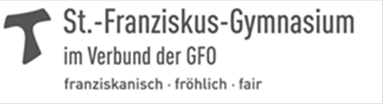 Facharbeit in der Jahrgangsstufe Q1Abiturjahrgang: 	 ____________2025____________________Thema:		  _______________________________________


 			  _______________________________________

			  _______________________________________


Fach:			  _______________________________________


Fachlehrer(in):	  _______________________________________

Die Facharbeit wurde angefertigt vom ________  bis zum _______Name:		 _______________________________________


Vorname:		 _______________________________________
